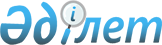 О внесении изменений в постановление акимата Ерейментауского района от 1 июня 2020 года № а-6/166 "Об определении мест для размещения агитационных печатных материалов и предоставлении кандидатам помещений для встреч с избирателями в Ерейментауском районе"Постановление акимата Ерейментауского района Акмолинской области от 16 июля 2021 года № а-7/186. Зарегистрировано в Министерстве юстиции Республики Казахстан 16 июля 2021 года № 23579
      ПОСТАНОВЛЯЕТ:
      1. Внести в постановление акимата Ерейментауского района "Об определении мест для размещения агитационных печатных материалов и предоставлении кандидатам помещений для встреч с избирателями в Ерейментауском районе" от 1 июня 2020 года № а-6/166 (зарегистрировано в Реестре государственной регистрации нормативных правовых актов № 7876) следующие изменения:
      заголовок изложить в новой редакции:
      "Об определении мест для размещения агитационных печатных материалов для всех кандидатов в Ерейментауском районе";
      пункт 1 изложить в новой редакции:
      "1. Определить совместно с Ерейментауской районной территориальной избирательной комиссией, места для размещения агитационных печатных материалов для всех кандидатов в Ерейментауском районе, согласно приложению к настоящему постановлению.";
      пункт 2 указанного постановления исключить;
      приложение 1 к указанному постановлению изложить в новой редакции согласно приложению к настоящему постановлению.
      2. Контроль за исполнением настоящего постановления возложить на руководителя аппарата акима Ерейментауского района Акмолинской области.
      3. Настоящее постановление вводится в действие по истечении десяти календарных дней после дня его первого официального опубликования.
      "СОГЛАСОВАНО" Места для размещения агитационных печатных материалов для всех кандидатов в Ерейментауском районе
					© 2012. РГП на ПХВ «Институт законодательства и правовой информации Республики Казахстан» Министерства юстиции Республики Казахстан
				
      Аким Ерейментауского района

А.Альжанов

      Ерейментауская
районная территориальная
избирательная комиссия
Приложение
к постановлению
от 16 июля 2021 года
№ а-7/186Приложение
к постановлению акимата
Ерейментауского района
от "01" июня 2020 года
№ а-6/166
№ п/п
Наименование населенного пункта
Места для размещения агитационных печатных материалов
1.
Город Ерейментау
Тумба для объявлений, улица Абая Кунанбаева, 113.
1.
Город Ерейментау
Тумба для объявлений, улица Абая Кунанбаева, 114.
1.
Город Ерейментау
Тумба для объявлений, улица Шокана Уалиханова, 39.
2.
Село имени Олжабай батыра
Стенд у здания коммунального государственного учреждения "Общеобразовательная школа села Олжабай батыра отдела образования по Ерейментаускому району управления образования Акмолинской области", улица имени Шамшита Байтуарова, 15.
3.
Село Ынтымак
Информационный стенд, улица имени Рахимжана Кошкарбаева, 19.
4.
Село Алгабас
Информационный стенд, улица имени Шайкена Турсынбаева, 9.
5.
Село Куншалган
Стенд у здания государственного учреждения "Аппарат акима Куншалганского сельского округа" Ерейментауского района Акмолинской области, улица имени Иллиадора Поморцева, 8.
6.
Село Шакей
Стенд у здания коммунального государственного учреждения "Начальная школа села Шакей отдела образования по Ерейментаускому району управления образования Акмолинской области", улица Жанатурмыс, 36.
7.
Село Каратал
Информационный стенд, улица Тауелсиздик, 42.
8.
Село Селетинское
Стенд у здания коммунального государственного учреждения "Общеобразовательная школа села Селетинское отдела образования по Ерейментаускому району управления образования Акмолинской области", улица Ыбырай Алтынсарина, 9.
9.
Село Еркиншилик
Стенд у здания коммунального государственного учреждения "Общеобразовательная школа села Еркиншилик отдела образования по Ерейментаускому району управления образования Акмолинской области", улица Сарыжайлау, 24.
9.
Село Еркиншилик
Стенд у здания государственного коммунального казенного предприятия "Ясли-сад "Еркетай" села Еркиншилик при отделе образования по Ерейментаускому району управления образования Акмолинской области", улица Юрия Гагарина, 34. 
9.
Село Еркиншилик
Информационный стенд, улица Меймана Макатаева, 9.
10.
Село Енбек
Информационный стенд, улица Шайхи Карибаева, 16.
11.
Село Тайбай
Стенд у здания государственного учреждения "Аппарат акима Тайбайского сельского округа" Ерейментауского района Акмолинской области, улица Сарыарка, 53.
12.
Село Ельтай
Информационный стенд, улица Достык, 4/2.
13.
Село Жарык
Информационный стенд, улица Ынтымак, 3.
14.
Село Малтабар
Информационный стенд, улица Богенбай батыра, 9/3.
15.
Село Тургай
Стенд у здания государственного учреждения "Аппарат акима Тургайского сельского округа" Ерейментауского района Акмолинской области, улица имени Жанибекова Курмаша, 21.
15.
Село Тургай
Стенд у здания коммунального государственного учреждения "Общеобразовательная школа села Торгай отдела образования по Ерейментаускому району управления образования Акмолинской области", улица Сакена Сейфуллина, 16. 
16.
Село Балыкты
Информационный стенд, улица Орталык, 12.
17.
Село Жанажол
Стенд у здания коммунального государственного учреждения "Основная средняя школа села Жанажол отдела образования по Ерейментаускому району управления образования Акмолинской области", улица Тауелсиздик, 4.
18.
Село Карагайлы
Информационный стенд, улица Карагайлы, 16.
19.
Село Акмырза
Стенд у здания государственного учреждения "Аппарат акима Акмырзинского сельского округа" Ерейментауского района Акмолинской области, улица Жастар, 20.
20.
Село Жолбасшы
Информационный стенд, улица Жолбасшы, 13. 
21.
Село Аксуат
Стенд у здания коммунального государственного учреждения "Общеобразовательная школа села Аксуат отдела образования по Ерейментаускому району управления образования Акмолинской области", улица Ибрай Алтынсарина, 2.
21.
Село Аксуат
Стенд у здания государственного учреждения "Аппарат акима села Аксуат" Ерейментауского района Акмолинской области, улица имени Богенбай батыра, 16/1.
22.
Село Бозтал
Стенд у здания государственного учреждения "Аппарат акима села Бозтал" Ерейментауского района Акмолинской области, улица Достык, 2.
23.
Село Уленты
Стенд у здания коммунального государственного учреждения "Общеобразовательная школа села Уленты отдела образования по Ерейментаускому району управления образования Акмолинской области", улица Маншук Маметовой, 1а.
24.
Станция Уленты
Информационный стенд, улица Жастар, 3.
25.
Станция Коржынколь
Информационный стенд, улица имени Саккулак би, 16.
26.
Село Новомарковка
Стенд у здания коммунального государственного учреждения "Общеобразовательная школа имени Балабека Жахина села Новомарковка отдела образования по Ерейментаускому району управления образования Акмолинской области", улица Якова Киселева, 20.
27.
Село Койтас
Стенд у здания коммунального государственного предприятия на праве хозяйственного ведения "Ветеринарная станция Ерейментауского района" при управлении ветеринарии Акмолинской области, улица Бейбитшилик, 11. 
28.
Село Ажы
Стенд у здания коммунального государственного учреждения "Основная средняя школа села Ажы отдела образования по Ерейментаускому району управления образования Акмолинской области", улица Зейн Шашкина, 6.
28.
Село Ажы
Стенд у здания государственного учреждения "Аппарат акима Койтасского сельского округа" Ерейментауского района Акмолинской области, улица Зейн Шашкина, 4.
29.
Село Бестогай
Стенд у здания коммунального государственного учреждения "Основная средняя школа села Бестогай отдела образования по Ерейментаускому району управления образования Акмолинской области", улица Абая Кунанбаева, 93.
30.
Село Байсары
Стенд у здания коммунального государственного учреждения "Начальная школа села Байсары отдела образования по Ерейментаускому району управления образования Акмолинской области", улица Женис, 44. 
31.
Село Кызылту
Информационный стенд, улица Болашак, 11. 